New/Revised Program 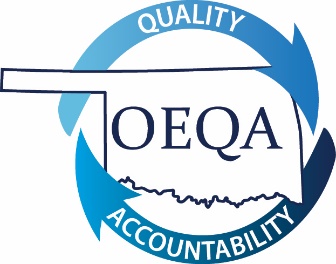 DISTRICT lEVEL/SUPERINTENDENT (NELP STANDARDS)Review CriteriaProgram alignment to standardsRecognition DecisionsApproved with Conditions – Program is aligned to all content standards and must resubmit program within 24 months with the required data.Further Development Required – Program does not align to all content standards and/or required documentation is not included.  Program is not approved to admit candidates.5. Accredited Educator preparation Providers seeking to add a new program to current certification offerings must submit the following documentation:	Letter of approval or other appropriate documentation that indicates the program proposal has the approval of all institutional and state (in case of state institutions) governing boards. 	Letter explaining the rationale for adding the programSection 5 completion is required for new programs only.6. all programs should attach the following items:	Program Plan of Study that provides: Coursework required of all candidates Clear information about the sequence in which candidates take courses Documentation that practicum/clinical experiences meet the requirements established by the respective learned society Description of Capstone assignment, assessment, rubric, and data to be measured7. identify the courses (from the plan of study) and course descriptions that address the standards in the chart below:INSTITUTIONS WHOSE PROGRAMS MEET THE FOLLOWING CONDITION(S) SHOULD USE THIS APPLICATION:(Submission of data with this application is inapplicable.  Alignment approval is required before data can be submitted with the “Continuing Application”.)Please check the area below that applies:New program to Educator Preparation Unit     Program previously determined not recognized     Program previously dropped or put on hiatus     Program previously determined recognized with conditions by a SPA with conditions other than data     Program resubmitting for initial approval due to revised standards     Program resubmitting due to significant changes within the program  1.University:2.Program Name:3.Program Compiler:4.Date of Submission:StandardCourse(s)Course Description(s)Standard 1: Mission, Vision, and Improvement: Candidates who successfully complete a district-level educational leadership preparation program understand and demonstrate the capacity to promote the current and future success and well-being of each student and adult by applying the knowledge, skills, and commitments necessary to collaboratively lead, design, and implement a district mission, vision, and process for continuous improvement that reflects a core set of values and priorities that include data use, technology, values, equity, diversity, digital citizenship, and community.Standard 1: Mission, Vision, and Improvement: Candidates who successfully complete a district-level educational leadership preparation program understand and demonstrate the capacity to promote the current and future success and well-being of each student and adult by applying the knowledge, skills, and commitments necessary to collaboratively lead, design, and implement a district mission, vision, and process for continuous improvement that reflects a core set of values and priorities that include data use, technology, values, equity, diversity, digital citizenship, and community.Standard 1: Mission, Vision, and Improvement: Candidates who successfully complete a district-level educational leadership preparation program understand and demonstrate the capacity to promote the current and future success and well-being of each student and adult by applying the knowledge, skills, and commitments necessary to collaboratively lead, design, and implement a district mission, vision, and process for continuous improvement that reflects a core set of values and priorities that include data use, technology, values, equity, diversity, digital citizenship, and community.1.1 Program completers understand and demonstrate the capacity to collaboratively design, communicate, and evaluate a district mission and vision that reflects a core set of values and priorities that include data use, technology, values, equity, diversity, digital citizenship, and community.1.2 Program completers understand and demonstrate the capacity to lead district strategic planning and continuous improvement processes that engage diverse stakeholders in data collection, diagnosis, design, implementation, and evaluationStandard 2: Ethics and Professional Norms: Candidates who successfully complete a district-level educational leadership preparation program understand and demonstrate the capacity to promote the current and future success and well-being of each student and adult by applying the knowledge, skills, and commitments necessary to understand and demonstrate the capacity to advocate for ethical decisions and cultivate professional norms and culture.Standard 2: Ethics and Professional Norms: Candidates who successfully complete a district-level educational leadership preparation program understand and demonstrate the capacity to promote the current and future success and well-being of each student and adult by applying the knowledge, skills, and commitments necessary to understand and demonstrate the capacity to advocate for ethical decisions and cultivate professional norms and culture.Standard 2: Ethics and Professional Norms: Candidates who successfully complete a district-level educational leadership preparation program understand and demonstrate the capacity to promote the current and future success and well-being of each student and adult by applying the knowledge, skills, and commitments necessary to understand and demonstrate the capacity to advocate for ethical decisions and cultivate professional norms and culture.2.1 Program completers understand and demonstrate the capacity to reflect on, communicate about, and cultivate professional dispositions and norms (i.e., equity, fairness, integrity, transparency, trust, collaboration, perseverance, reflection, lifelong learning, digital citizenship) and professional district and school cultures.2.2 Program completers understand and demonstrate the capacity to evaluate and advocate for ethical and legal decisions.2.3 Program completers understand and demonstrate the capacity to model ethical behavior in their personal conduct and relationships and to cultivate ethical behavior in othersStandard 3: Equity, Inclusiveness, and Cultural Responsiveness: Candidates who successfully complete a district-level educational leadership preparation program understand and demonstrate the capacity to promote the current and future success and well-being of each student and adult by applying the knowledge, skills, and commitments necessary to develop and maintain a supportive, equitable, culturally responsive, and inclusive district culture.Standard 3: Equity, Inclusiveness, and Cultural Responsiveness: Candidates who successfully complete a district-level educational leadership preparation program understand and demonstrate the capacity to promote the current and future success and well-being of each student and adult by applying the knowledge, skills, and commitments necessary to develop and maintain a supportive, equitable, culturally responsive, and inclusive district culture.Standard 3: Equity, Inclusiveness, and Cultural Responsiveness: Candidates who successfully complete a district-level educational leadership preparation program understand and demonstrate the capacity to promote the current and future success and well-being of each student and adult by applying the knowledge, skills, and commitments necessary to develop and maintain a supportive, equitable, culturally responsive, and inclusive district culture.3.1 Program completers understand and demonstrate the capacity to evaluate, cultivate, and advocate for a supportive and inclusive district culture.3.2 Program completers understand and demonstrate the capacity to evaluate, cultivate, and advocate for equitable access to safe and nurturing schools and the opportunities and resources, including instructional materials, technologies, classrooms, teachers, interventions, and adult relationships, necessary to support the success and well-being of each student.3.3 Program completers understand and demonstrate the capacity to evaluate, advocate, and cultivate equitable, inclusive, and culturally responsive instructional and behavior support practices among teachers and staff.Standard 4: Learning and Instruction: Candidates who successfully complete a district-level educational leadership preparation program understand and demonstrate the capacity to promote the current and future success and well-being of each student and adult by applying the knowledge, skills, and commitments necessary to evaluate, design, cultivate, and implement coherent systems of curriculum, instruction, data systems, supports, assessment, and instructional leadership.Standard 4: Learning and Instruction: Candidates who successfully complete a district-level educational leadership preparation program understand and demonstrate the capacity to promote the current and future success and well-being of each student and adult by applying the knowledge, skills, and commitments necessary to evaluate, design, cultivate, and implement coherent systems of curriculum, instruction, data systems, supports, assessment, and instructional leadership.Standard 4: Learning and Instruction: Candidates who successfully complete a district-level educational leadership preparation program understand and demonstrate the capacity to promote the current and future success and well-being of each student and adult by applying the knowledge, skills, and commitments necessary to evaluate, design, cultivate, and implement coherent systems of curriculum, instruction, data systems, supports, assessment, and instructional leadership.4.1 Program completers understand and can demonstrate the capacity to evaluate, design, and implement high-quality curricula, the use of technology, and other services and supports for academic and non-academic student programs.4.2 Program completers understand and can demonstrate the capacity to collaboratively evaluate, design, and cultivate coherent systems of support, coaching, and professional development for educators, educational professionals, and school and district leaders, including themselves, that promote reflection, digital literacy, distributed leadership, data literacy, equity, improvement, and student success.4.3 Program completers understand and can demonstrate the capacity to design, implement, and evaluate a developmentally appropriate, accessible, and culturally responsive system of assessments and data collection, management, and analysis that support instructional improvement, equity, student learning and well-being, and instructional leadership.4.4 Program completers understand and demonstrate the capacity to design, implement, and evaluate district-wide use of coherent systems of curriculum, instruction, assessment, student services, technology, and instructional resources that support the needs of each student in the district.Standard 5: Community and External Leadership:  Candidates who successfully complete a district-level educational leadership preparation program understand and demonstrate the capacity to promote the current and future success and well-being of each student and adult by applying the knowledge, skills, and commitments necessary to understand and engage families, communities, and other constituents in the work of schools and the district and to advocate for district, student, and community needs.Standard 5: Community and External Leadership:  Candidates who successfully complete a district-level educational leadership preparation program understand and demonstrate the capacity to promote the current and future success and well-being of each student and adult by applying the knowledge, skills, and commitments necessary to understand and engage families, communities, and other constituents in the work of schools and the district and to advocate for district, student, and community needs.Standard 5: Community and External Leadership:  Candidates who successfully complete a district-level educational leadership preparation program understand and demonstrate the capacity to promote the current and future success and well-being of each student and adult by applying the knowledge, skills, and commitments necessary to understand and engage families, communities, and other constituents in the work of schools and the district and to advocate for district, student, and community needs.5.1 Program completers understand and demonstrate the capacity to represent and support district schools in engaging diverse families in strengthening student learning in and out of school.5.2 Program completers understand and demonstrate the capacity to understand, engage, and effectively collaborate and communicate with, through oral, written, and digital means, diverse families, community members, partners, and other constituencies to benefit learners, schools, and the district as a whole. 5.3 Program completers understand and demonstrate the capacity to communicate through oral, written, and digital means within the larger organizational, community, and political contexts and cultivate relationships with members of the business, civic, and policy community in support of their advocacy for district, school, student, and community needs.Standard 6: Operations and Management: Candidates who successfully complete a district-level educational leadership preparation program understand and demonstrate the capacity to promote the current and future success and well-being of each student and adult by applying the knowledge, skills, and commitments necessary to develop, monitor, evaluate, and manage data-informed and equitable district systems for operations, resources, technology, and human capital management.Standard 6: Operations and Management: Candidates who successfully complete a district-level educational leadership preparation program understand and demonstrate the capacity to promote the current and future success and well-being of each student and adult by applying the knowledge, skills, and commitments necessary to develop, monitor, evaluate, and manage data-informed and equitable district systems for operations, resources, technology, and human capital management.Standard 6: Operations and Management: Candidates who successfully complete a district-level educational leadership preparation program understand and demonstrate the capacity to promote the current and future success and well-being of each student and adult by applying the knowledge, skills, and commitments necessary to develop, monitor, evaluate, and manage data-informed and equitable district systems for operations, resources, technology, and human capital management.6.1 Program completers understand and demonstrate the capacity to develop, communicate, implement, and evaluate data-informed and equitable management, communication, technology, governance, and operation systems at the district level to support schools in realizing the district’s mission and vision.6.2 Program completers understand and demonstrate the capacity to develop, communicate, implement, and evaluate a data-based district resourcing plan and support schools in developing their school-level resourcing plans.6.3 Program completers understand and demonstrate the capacity to develop, implement, and evaluate coordinated, data-informed systems for hiring, retaining, supervising, and developing school and district staff in order to support the district’s collective instructional and leadership capacity.Standard 7: Policy, Governance, and Advocacy:  Candidates who successfully complete a district-level educational leadership preparation program understand and demonstrate the capacity to promote the present and future success and well-being of students and district personnel by applying the knowledge, skills, and commitments necessary to cultivate relationships, lead collaborative decision making and governance, and represent and advocate for district needs in broader policy conversations.Standard 7: Policy, Governance, and Advocacy:  Candidates who successfully complete a district-level educational leadership preparation program understand and demonstrate the capacity to promote the present and future success and well-being of students and district personnel by applying the knowledge, skills, and commitments necessary to cultivate relationships, lead collaborative decision making and governance, and represent and advocate for district needs in broader policy conversations.Standard 7: Policy, Governance, and Advocacy:  Candidates who successfully complete a district-level educational leadership preparation program understand and demonstrate the capacity to promote the present and future success and well-being of students and district personnel by applying the knowledge, skills, and commitments necessary to cultivate relationships, lead collaborative decision making and governance, and represent and advocate for district needs in broader policy conversations. 7.1 Program completers understand and demonstrate the capacity to represent the district, advocate for district needs, and cultivate a respectful and responsive relationship with the district’s board of education focused on achieving the district’s shared mission and vision.7.2 Program completers understand and demonstrate the capacity to design, implement, cultivate, and evaluate effective and collaborative systems for district governance that engage multiple and diverse stakeholder groups, including school and district personnel, families, community stakeholders, and board members.7.3 Program completers understand and demonstrate the capacity to evaluate, engage in decision making around, implement, and appropriately communicate about district, state, and national policy, laws, rules, and regulations.7.4 Program completers understand the implications of larger cultural, social, economic, legal, and political interests, changes, and expectations and demonstrate the capacity to evaluate and represent district needs and priorities within larger policy conversations and advocate for district needs and priorities at the local, state, and national level.Standard 8: Internship: Candidates successfully complete an internship under the supervision of knowledgeable, expert practitioners that engages candidates in multiple and diverse district settings and provides candidates with coherent, authentic, and sustained opportunities to synthesize and apply the knowledge and skills identified in NELP Standards 1–7 in ways that approximate the full range of responsibilities required of district-level leaders and enable them to promote the current and future success and well-being of each student and adult in their district.Standard 8: Internship: Candidates successfully complete an internship under the supervision of knowledgeable, expert practitioners that engages candidates in multiple and diverse district settings and provides candidates with coherent, authentic, and sustained opportunities to synthesize and apply the knowledge and skills identified in NELP Standards 1–7 in ways that approximate the full range of responsibilities required of district-level leaders and enable them to promote the current and future success and well-being of each student and adult in their district.Standard 8: Internship: Candidates successfully complete an internship under the supervision of knowledgeable, expert practitioners that engages candidates in multiple and diverse district settings and provides candidates with coherent, authentic, and sustained opportunities to synthesize and apply the knowledge and skills identified in NELP Standards 1–7 in ways that approximate the full range of responsibilities required of district-level leaders and enable them to promote the current and future success and well-being of each student and adult in their district.8.1 Candidates are provided a variety of coherent, authentic, field, or clinical internship experiences within multiple district environments that afford opportunities to interact with stakeholders and synthesize and apply the content knowledge and develop and refine the professional skills articulated in each of the components included in NELP district-level program standards 1–7.8.2 Candidates are provided a minimum of six months of concentrated (10–15 hours per week) internship or clinical experiences that include authentic leadership activities within a district setting.8.3 Candidates are provided a mentor who has demonstrated effectiveness as an educational leader within a district setting; understands the specific district context; is present for a significant portion of the internship; is selected collaboratively by the intern, a representative of the district, and program faculty; and is provided with training by the supervising institution.